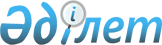 Сарқан аудандық мәслихатының 2013 жылғы 23 желтоқсандағы "Сарқан ауданының 2014-2016 жылдарға арналған бюджеті туралы" N 28-146 шешіміне өзгерістер енгізу туралы
					
			Күшін жойған
			
			
		
					Алматы облысы Сарқан аудандық мәслихатының 2014 жылғы 07 ақпандағы N 30-153 шешімі. Алматы облысының Әділет департаментімен 2014 жылы 19 ақпанда N 2587 болып тіркелді. Күші жойылды - Алматы облысы Сарқан аудандық мәслихатының 2015 жылғы 09 ақпандағы № 49-250 шешімімен      Ескерту. Күші жойылды - Алматы облысы Сарқан аудандық мәслихатының 09.02.2015 № 49-250 шешімімен.      РҚАО ескертпесі.

      Құжаттың мәтінінде түпнұсқасының пунктуациясы мен орфографиясы сақталған.

      Қазақстан Республикасының 2008 жылғы 4 желтоқсандағы Бюджет Кодексінің 104-бабы 4-тармағының 5) тармақшасына, 106-бабы 4-тармағына, Қазақстан Республикасының 2001 жылғы 23 қаңтардағы "Қазақстан Республикасындағы жергілікті мемлекеттік басқару және өзін-өзі басқару туралы" Заңының 6-бабы 1-тармағының 1) тармақшасына сәйкес, Сарқан аудандық мәслихаты ШЕШІМ ҚАБЫЛДАДЫ:



      1. Сарқан аудандық мәслихатының 2013 жылғы 23 желтоқсандағы "Сарқан ауданының 2014-2016 жылдарға арналған бюджеті туралы" N 28-146 шешіміне (2013 жылғы 30 желтоқсандағы нормативтік құқықтық актілерді мемлекеттік тіркеу Тізілімінде 2547 нөмірімен тіркелген, 2014 жылғы 11 қаңтардағы N 2 (9046) және N 18 қаңтардағы N 3 (9048) "Сарқан" аудандық газетінде жарияланған), өзгерістер енгізілсін:



      1-тармақтағы жолдар бойынша:



      1) "Кірістер" "4681211" саны "4978921" санына ауыстырылсын, соның ішінде:

      "трансферттердің түсімдері" бойынша "4429643" саны "4727353" санына ауыстырылсын соның ішінде:

      "ағымдағы нысаналы трансферттер" бойынша "426858" саны "708160" санына ауыстырылсын;

      "нысаналы даму тарнсферттер" бойынша "1642115" саны "1658523" санына ауыстырылсын.



      2) "Шығындар" "4681211" саны "5005128" санына ауыстырылсын.



      5) Бюджет тапшылығы (профицит) "-17248" саны "-43455" санына ауыстырылсын.



      6) Бюджет тапшылығын қаржыландыру (профицитін пайдалану) "17248" саны "43455" санына ауыстырылсын



      2. Көрсетілген шешімнің 1 қосымшасы осы шешімнің 1 қосымшасына сәйкес жаңа редакцияда баяндалсын.



      3. Осы шешімнің орындалуын бақылау аудандық маслихаттың экономика саласы, қаржы, салық және бюджет, шағын және орта кәсіпкерлікті дамыту, аграрлық мәселелер, экология жөніндегі тұрақты комиссиясына жүктелсін.



      4. Осы шешім 2014 жылдың 1 қаңтардан бастап қолданысқа енгізіледі.      Сарқан аудандық мәслихатының

      кезектен тыс 30 сессиясының

      төрағасы:                                  Е. Дармишев      Сарқан аудандық

      мәслихат хатшысы                           Қ. Абдрахманов      "КЕЛІСІЛГЕН"

      "Сарқан аудандық экономика

      және бюджеттік жоспарлау

      бөлімі" мемлекеттік

      мекемесінің басшысы                        Аязбаев Талғат Тоқтасынұлы      2014 жылғы 07 ақпан

Сарқан аудандық мәслихатының

2014 жылғы 7 ақпандағы "Сарқан

аудандық мәслихатының 2013 жылғы

23 желтоқсандағы "Сарқан ауданының

2014-2016 жылдарға арналған аудандық

бюджеті туралы" N 28-146 шешіміне

өзгерістер енгізу туралы" N 30-153

шешіміне 1 қосымшаСарқан аудандық мәслихаттың

2013 жылғы 23 желтоқсандағы

"Сарқан ауданының 2014-2016

жылдарға арналған бюджеті

туралы"N 28-146 шешімімен

бекітілген 1 қосымша 

Сарқан ауданының 2014 жылға арналған аудандық бюджеті
					© 2012. Қазақстан Республикасы Әділет министрлігінің «Қазақстан Республикасының Заңнама және құқықтық ақпарат институты» ШЖҚ РМК
				СанатыСанатыСанатыСанатыСомасы

(мың теңге)СыныпСыныпСыныпСомасы

(мың теңге)Iшкi сыныпIшкi сыныпСомасы

(мың теңге)АтауыСомасы

(мың теңге)I.Кірістер49789211Салықтық түсімдер2259390104Меншiкке салынатын салықтар21242401041Мүлiкке салынатын салықтар14268401043Жер салығы809001044Көлiк құралдарына салынатын салық5435001045Бірыңғай жер салығы73000105Тауарларға, жұмыстарға және қызметтерге салынатын iшкi салықтар1036501052Акциздер223601053Табиғи және басқа да ресурстарды пайдаланғаны

үшiн түсетiн түсiмдер149001054Кәсiпкерлiк және кәсiби қызметтi жүргiзгенi

үшiн алынатын алымдар66390108Заңдық мәнді іс-әрекеттерді жасағаны және

(немесе) оған уәкілеттігі бар мемлекеттік

органдар немесе лауазымды адамдар құжаттар

бергені үшін алынатын міндетті төлемдер315001081Мемлекеттік баж31502Салықтық емес түсiмдер360101Мемлекеттік меншіктен түсетін кірістер838015Мемлекет меншігіндегі мүлікті жалға беруден

түсетін кірістер8380206Басқа да салықтық емес түсiмдер276302061Басқа да салықтық емес түсiмдер27633Негізгі капиталды сатудан түсетін түсімдер220280303Жердi және материалдық емес активтердi сату2202803031Жерді сату 220284Трансферттердің түсімдері47273530402Мемлекеттiк басқарудың жоғары тұрған

органдарынан түсетiн трансферттер472735304022Облыстық бюджеттен түсетiн трансферттер4727353Функционалдық топФункционалдық топФункционалдық топФункционалдық топФункционалдық топСомасы

(мың теңге)Кіші функцияКіші функцияКіші функцияКіші функцияСомасы

(мың теңге)Бюджеттік бағдарламалардың әкімшісіБюджеттік бағдарламалардың әкімшісіБюджеттік бағдарламалардың әкімшісіСомасы

(мың теңге)БағдарламаБағдарламаСомасы

(мың теңге)АтауыСомасы

(мың теңге)ІІ.Шығындар500512801Жалпы сипаттағы мемлекеттiк қызметтер2967351Мемлекеттiк басқарудың жалпы функцияларын

орындайтын өкiлдi, атқарушы және басқа

органдар273172011112Аудан (облыстық маңызы бар қала)

мәслихатының аппараты12565011112001Аудан (облыстық маңызы бар қала)

мәслихатының қызметін қамтамасыз ету

жөніндегі қызметтер12565011122Аудан (облыстық маңызы бар қала) әкімінің

аппараты78026011122001Аудан (облыстық маңызы бар қала) әкімінің

қызметін қамтамасыз ету жөніндегі қызметтер66526011122003Мемлекеттік органның күрделі шығыстары11500011123Қаладағы аудан, аудандық маңызы бар қала,

кент, ауыл, ауылдық округ әкімінің аппараты182581011123001Қаладағы аудан, аудандық маңызы бар қала,

кент, ауыл, ауылдық округ әкімінің қызметін

қамтамасыз ету жөніндегі қызметтер180981011123022Мемлекеттік органның күрделі шығыстары1600012Қаржылық қызмет12417012452Ауданның (облыстық маңызы бар қаланың)

қаржы бөлімі12417012452001Ауданның (облыстық маңызы бар қаланың)

бюджетін орындау және ауданның (облыстық

маңызы бар қаланың) коммуналдық меншігін

басқару саласындағы мемлекеттік саясатты

іске асыру жөніндегі қызметтер11195012452003Салық салу мақсатында мүлікті бағалауды

жүргізу626012452010Жекешелендіру, коммуналдық меншікті

басқару, жекешелендіруден кейінгі қызмет

және осыған байланысты дауларды реттеу596015Жоспарлау және статистикалық қызмет11146015453Ауданның (облыстық маңызы бар қаланың)

экономика және бюджеттік жоспарлау бөлімі11146015453001Экономикалық саясатты, мемлекеттік

жоспарлау жүйесін қалыптастыру және дамыту

және ауданды (облыстық маңызы бар қаланы)

басқару саласындағы мемлекеттік саясатты

іске асыру жөніндегі қызметтер1114602Қорғаныс63759021Әскери мұқтаждар1913021122Аудан (облыстық маңызы бар қала) әкімінің

аппараты1913021122005Жалпыға бірдей әскери міндетті атқару

шеңберіндегі іс-шаралар1913022Төтенше жағдайлар жөнiндегi жұмыстарды

ұйымдастыру61846022122Аудан (облыстық маңызы бар қала) әкімінің

аппараты61846006Аудан (облыстық маңызы бар қала)

ауқымындағы төтенше жағдайлардың

алдын алу және оларды жою61326022122007Аудандық (қалалық) ауқымдағы дала

өрттерінің, сондай-ақ мемлекеттік өртке

қарсы қызмет органдары құрылмаған елдi

мекендерде өрттердің алдын алу және оларды

сөндіру жөніндегі іс-шаралар52003Қоғамдық тәртіп, қауіпсіздік, құқықтық,

сот, қылмыстық-атқару қызметі1038039Қоғамдық тәртіп және қауіпсіздік

саласындағы өзге де қызметтер1038031485Ауданның (облыстық маңызы бар қаланың)

жолаушылар көлігі және автомобиль жолдары

бөлімі1038031458021Елдi мекендерде жол жүрісі қауiпсiздiгін

қамтамасыз ету103804Бiлiм беру2047133041Мектепке дейiнгi тәрбие және оқыту139882041464Ауданның (облыстық маңызы бар қаланың)

білім бөлімі139882041464009Мектепке дейінгі тәрбие мен оқыту

ұйымдарының қызметін қамтамасыз ету72652040Мектепке дейінгі білім беру ұйымдарында

мемлекеттік білім беру тапсырысын іске

асыруға67230042Бастауыш, негізгі орта және жалпы орта

білім беру1681198042464Ауданның (облыстық маңызы бар қаланың)

білім бөлімі1681198042464003Жалпы білім беру1654157042464006Балаларға қосымша білім беру27041049Бiлiм беру саласындағы өзге де қызметтер226053049464Ауданның (облыстық маңызы бар қаланың)

білім бөлімі219506049464001Жергілікті деңгейде білім беру саласындағы

мемлекеттік саясатты іске асыру жөніндегі

қызметтер11919049464005Ауданның (облыстык маңызы бар қаланың)

мемлекеттік білім беру мекемелер үшін

оқулықтар мен оқу-әдiстемелiк кешендерді

сатып алу және жеткізу19494049464007Аудандық (қалалық) ауқымдағы мектеп

олимпиадаларын және мектептен тыс

іс-шараларды өткiзу1686015Жетім баланы (жетім балаларды) және

ата-аналарының қамқорынсыз қалған баланы

(балаларды) күтіп-ұстауға асыраушыларына

ай сайынғы ақшалай қаражат төлемдері16049049464067Ведомстволық бағыныстағы мемлекеттік

мекемелерінің және ұйымдарының күрделі

шығыстары170358049467Ауданның (облыстық маңызы бар қаланың)

құрылыс бөлімі6547049467037Білім беру объектілерін салу және

реконструкциялау654706Әлеуметтiк көмек және әлеуметтiк

қамсыздандыру153244062Әлеуметтiк көмек132979062451Ауданның (облыстық маңызы бар қаланың)

жұмыспен қамту және әлеуметтік

бағдарламалар бөлімі132979062##002Жұмыспен қамту бағдарламасы36043062451004Ауылдық жерлерде тұратын денсаулық сақтау,

білім беру, әлеуметтік қамтамасыз ету,

мәдениет, спорт және ветеринар мамандарына

отын сатып алуға Қазақстан Республикасының

заңнамасына сәйкес әлеуметтік көмек көрсету9955062451005Мемлекеттік атаулы әлеуметтік көмек 6653062451006Тұрғын үйге көмек көрсету26429062451007Жергілікті өкілетті органдардың шешімі

бойынша мұқтаж азаматтардың жекелеген

топтарына әлеуметтік көмек13353062451010Үйден тәрбиеленіп оқытылатын мүгедек

балаларды материалдық қамтамасыз ету3500062451014Мұқтаж азаматтарға үйде әлеуметтiк көмек

көрсету2000006245101618 жасқа дейінгі балаларға мемлекеттік

жәрдемақылар10732062451017Мүгедектерді оңалту жеке бағдарламасына

сәйкес, мұқтаж мүгедектерді міндетті

гигиеналық құралдармен және ымдау тілі

мамандарының қызмет көрсетуін, жеке

көмекшілермен қамтамасыз ету6314069Әлеуметтiк көмек және әлеуметтiк қамтамасыз

ету салаларындағы өзге де қызметтер20265069451Ауданның (облыстық маңызы бар қаланың)

жұмыспен қамту және әлеуметтік

бағдарламалар бөлімі20265069451001Жергілікті деңгейде халық үшін әлеуметтік

бағдарламаларды жұмыспен қамтуды қамтамасыз

етуді іске асыру саласындағы мемлекеттік

саясатты іске асыру жөніндегі қызметтер18909069451011Жәрдемақыларды және басқа да әлеуметтік

төлемдерді есептеу, төлеу мен жеткізу

бойынша қызметтерге ақы төлеу135607Тұрғын үй-коммуналдық шаруашылық1921491071Тұрғын үй шаруашылығы24011071467Ауданның (облыстық маңызы бар қаланың)

құрылыс бөлімі9765071467003Коммуналдық тұрғын үй қорының тұрғын үйін

жобалау, салу және (немесе) сатып алу5753004Инженерлік коммуникациялық инфрақұрылымды

жобалау, дамыту, жайластыру және (немесе)

сатып алу4012485Ауданның (облыстық маңызы бар қаланың)

жолаушылар көлігі және автомобиль жолдары

бөлімі6100487Ауданның (облыстық маңызы бар қаланың)

тұрғын үй-коммуналдық шаруашылық және

тұрғын үй инспекция бөлімі8146479001Тұрғын үй-коммуналдық шаруашылық және

тұрғын үй қоры саласында жергілікті

деңгейде мемлекеттік саясатты іске асыру

бойынша қызметтер6554041Жұмыспен қамту 2020 жол картасы бойынша

қалалар мен ауылдық елді мекендерді дамыту

шеңберінде объектілерді жөндеу және

абаттандыру1592072Коммуналдық шаруашылық1810571072487Ауданның (облыстық маңызы бар қаланың)

тұрғын үй-коммуналдық шаруашылық және

тұрғын үй инспекция бөлімі1810571072458016Сумен жабдықтау және су бұру жүйесінің

жұмыс істеуі168360072458028Коммуналдық шаруашылықты дамыту756989072458029Сумен жабдықтау және су бұру жүйелерін

дамыту501461072458058Ауылдық елді мекендердегі сумен жабдықтау

және су бұру жүйелерін дамыту383761073Елді-мекендерді абаттандыру86909073123Қаладағы аудан, аудандық маңызы бар қала,

кент, ауыл, ауылдық округ әкімінің аппараты26007073123008Елді мекендердегі көшелерді жарықтандыру15052073123009Елді мекендердің санитариясын қамтамасыз

ету2996073123010Жерлеу орындарын ұстау және туыстары жоқ

адамдарды жерлеу380073123011Елді мекендерді абаттандыру мен

көгалдандыру7579073487Ауданның (облыстық маңызы бар қаланың)

тұрғын үй-коммуналдық шаруашылық және

тұрғын үй инспекция бөлімі60902030Елдi мекендердi абаттандыру және

көгалдандыру6090208Мәдениет, спорт, туризм және ақпараттық

кеңістiк302582081Мәдениет саласындағы қызмет34206081455Ауданның (облыстық маңызы бар қаланың)

мәдениет және тілдерді дамыту бөлімі34206081455003Мәдени-демалыс жұмысын қолдау34206082Спорт9148082465Ауданның (облыстық маңызы бар қаланың)

дене шынықтыру және спорт бөлімі9148001Жергілікті деңгейде дене шынықтыру және

спорт саласындағы мемлекеттік саясатты

іске асыру жөніндегі қызметтер4913082465006Аудандық (облыстық маңызы бар қалалық)

деңгейде спорттық жарыстар өткiзу821082465007Әртүрлi спорт түрлерi бойынша аудан

(облыстық маңызы бар қала) құрама

командаларының мүшелерiн дайындау және

олардың облыстық спорт жарыстарына қатысуы3414063Ақпараттық кеңiстiк22915083455Ауданның (облыстық маңызы бар қаланың)

мәдениет және тілдерді дамыту бөлімі22915083455006Аудандық (қалалық) кiтапханалардың жұмыс

iстеуi19843083455007Мемлекеттік тілді және Қазақстан

халықтарының басқа да тілдерін дамыту3072089Мәдениет, спорт, туризм және ақпараттық

кеңiстiктi ұйымдастыру жөнiндегi өзге де

қызметтер236313089455Ауданның (облыстық маңызы бар қаланың)

мәдениет және тілдерді дамыту бөлімі222204089455001Жергілікті деңгейде тілдерді және

мәдениетті дамыту саласындағы мемлекеттік

саясатты іске асыру жөніндегі қызметтер4568089455032Ведомстволық бағыныстағы мемлекеттік

мекемелерінің және ұйымдарының күрделі

шығыстары217636089456Ауданның (облыстық маңызы бар қаланың)

ішкі саясат бөлімі14109089456001Жергілікті деңгейде ақпарат,

мемлекеттілікті нығайту және азаматтардың

әлеуметтік сенімділігін қалыптастыру

саласында мемлекеттік саясатты іске асыру

жөніндегі қызметтер1410910Ауыл, су, орман, балық шаруашылығы, ерекше

қорғалатын табиғи аумақтар, қоршаған ортаны

және жануарлар дүниесін қорғау, жер

қатынастары116116101Ауыл шаруашылығы40429101453Ауданның (облыстық маңызы бар қаланың)

экономика және бюджеттік жоспарлау бөлімі6836101453099Мамандардың әлеуметтік көмек көрсетуі

жөніндегі шараларды іске асыру6836101462Ауданның (облыстық маңызы бар қаланың)

ауыл шаруашылығы бөлімі12591101462001Жергілікті деңгейде ауыл шаруашылығы

саласындағы мемлекеттік саясатты іске

асыру жөніндегі қызметтер12591101473Ауданның (облыстық маңызы бар қаланың)

ветеринария бөлімі21002101473001Жергілікті деңгейде ветеринария саласындағы

мемлекеттік саясатты іске асыру жөніндегі

қызметтер6867101473006Ауру жануарларды санитарлық союды

ұйымдастыру11535101473007Қаңғыбас иттер мен мысықтарды аулауды және

жоюды ұйымдастыру1000009Жануарлардың энзоотиялық аурулары бойынша

ветеринариялық іс-шараларды жүргізу1600106Жер қатынастары7398106463Ауданның (облыстық маңызы бар қаланың)

жер қатынастары бөлімі7398106463001Аудан (облыстық маңызы бар қала) аумағында

жер қатынастарын реттеу саласындағы

мемлекеттік саясатты іске асыру жөніндегі

қызметтер7398109Ауыл, су, орман, балық шаруашылығы,

қоршаған ортаны қорғау және жер қатынастары

саласындағы басқа да қызметтер68289109473Ауданның (облыстық маңызы бар қаланың)

ветеринария бөлімі68289109473011Эпизоотияға қарсы іс-шаралар жүргізу6828911Өнеркәсіп, сәулет, қала құрылысы және

құрылыс қызметі13363112Сәулет, қала құрылысы және құрылыс қызметі13363112467Ауданның (облыстық маңызы бар қаланың)

құрылыс бөлімі6936112467001Жергілікті деңгейде құрылыс саласындағы

мемлекеттік саясатты іске асыру жөніндегі

қызметтер6936112468Ауданның (облыстық маңызы бар қаланың)

сәулет және қала құрылысы бөлімі6427112468001Жергілікті деңгейде сәулет және қала

құрылысы саласындағы мемлекеттік саясатты

іске асыру жөніндегі қызметтер642712Көлiк және коммуникация55639121Автомобиль көлiгi50670121485Ауданның (облыстық маңызы бар қаланың)

жолаушылар көлігі және автомобиль жолдары

бөлімі50670022Көлік инфрақұрылымын дамыту35100121458023Автомобиль жолдарының жұмыс істеуін

қамтамасыз ету155709Көлiк және коммуникациялар саласындағы

өзге де қызметтер4969485Ауданның (облыстық маңызы бар қаланың)

жолаушылар көлігі және автомобиль жолдары

бөлімі4969001Жергілікті деңгейде жолаушылар көлігі және

автомобиль жолдары саласындағы мемлекеттік

саясатты іске асыру жөніндегі қызметтер496913Басқалар33524133Кәсiпкерлiк қызметтi қолдау және

бәсекелестікті қорғау6374133469Ауданның (облыстық маңызы бар қаланың)

кәсіпкерлік бөлімі6374133469001Жергілікті деңгейде кәсіпкерлік пен

өнеркәсіпті дамыту саласындағы мемлекеттік

саясатты іске асыру жөніндегі қызметтер6374139Басқалар27150139123Қаладағы аудан, аудандық маңызы бар қала,

кент, ауыл, ауылдық округ әкімінің аппараты10993139123040"Өңірлерді дамыту" бағдарламасы шеңберінде

өңірлерді экономикалық дамытуға жәрдемдесу

бойынша шараларды іске асыру10993452Ауданның (облыстық маңызы бар қаланың)

қаржы бөлімі3270452012Ауданның (облыстық маңызы бар қаланың)

жергілікті атқарушы органының резерві3270139464Ауданның (облыстық маңызы бар қаланың)

білім бөлімі12887139464041"Өңірлерді дамыту" бағдарламасы шеңберінде

өңірлерді экономикалық дамытуға жәрдемдесу

бойынша шараларды іске асыру1288715Трансферттер504151Трансферттер504452Ауданның (облыстық маңызы бар қаланың)

қаржы бөлімі504452006Нысаналы пайдаланылмаған (толық

пайдаланылмаған) трансферттерді қайтару504ІІІ. Таза бюджеттік кредит беру17248Бюджеттік кредиттер2500210Ауыл, су, орман, балық шаруашылығы, ерекше

қорғалатын табиғи аумақтар, қоршаған ортаны

және жануарлар дүниесін қорғау, жер

қатынастары25002101Ауыл шаруашылығы25002101453Ауданның (облыстық маңызы бар қаланың)

экономика және бюджеттік жоспарлау бөлімі25002101453006Мамандарды әлеуметтік қолдау шараларын

іске асыру үшін бюджеттік кредиттер25002СанатыСанатыСанатыСанатыСомасы

(мың теңге)СыныбыСыныбыСыныбыСомасы

(мың теңге)Iшкi сыныбыIшкi сыныбыСомасы

(мың теңге)АтауыСомасы

(мың теңге)Бюджеттік кредиттерді өтеу77545Бюджеттік кредиттерді өтеу775401Бюджеттік кредиттерді өтеу77541Мемлекеттік бюджеттен берілген бюджеттік

кредиттерді өтеу7754Функционалдық топФункционалдық топФункционалдық топФункционалдық топФункционалдық топСомасы

(мың теңге)Кіші функцияКіші функцияКіші функцияКіші функцияСомасы

(мың теңге)Бюджеттік бағдарламалардың әкімшісіБюджеттік бағдарламалардың әкімшісіБюджеттік бағдарламалардың әкімшісіСомасы

(мың теңге)БағдарламаБағдарламаСомасы

(мың теңге)Сомасы

(мың теңге)АтауыСомасы

(мың теңге)ІV. Қаржы актівтерімен операциялар

бойынша сальдо0СанатыСанатыСанатыСанатыСоммасы

(мың теңге)СыныбыСыныбыСыныбыСоммасы

(мың теңге)Iшкi сыныбыIшкi сыныбыСоммасы

(мың теңге)АтауыСоммасы

(мың теңге)V. Бюджет тапшылығы (профициті)- 43 455 VI. Бюджет тапшылығын қаржыландыру

(профицитін пайдалану)43 455 7Қарыздар түсімі 25 002 01Мемлекеттік ішкі қарыздар25 002 2Қарыз алу келісім шарттары25 002 Бюджет қаражаты қалдықтарының қозғалысы26 207 Функционалдық топФункционалдық топФункционалдық топФункционалдық топФункционалдық топСомасы

(мың теңге)Кіші функцияКіші функцияКіші функцияКіші функцияСомасы

(мың теңге)Бюджеттік бағдарламалардың әкімшісіБюджеттік бағдарламалардың әкімшісіБюджеттік бағдарламалардың әкімшісіСомасы

(мың теңге)БағдарламаБағдарламаСомасы

(мың теңге)АтауыСомасы

(мың теңге)Қарыздарды өтеу775416Қарыздарды өтеу77541Қарыздарды өтеу7754452Ауданның (облыстық маңызы бар қаланың)

қаржы бөлімі7754008Жергілікті атқарушы органның жоғары

тұрған бюджет алдындағы борышын өтеу7754